2015 Clermont County Fair Winners:Friday Demolition DerbyFigure 8 - Winner: Jacob DrusellStock - Winners: Donald Tarter & Jeff Jacobs             3rd: Mark McCord6 cyl. - Winner: John Pathel             2nd: Scott Clark             3rd: Daniel DonaworthCompact - Winner: Daniel Bender                  2nd: Nathan Brandstetter                  3rd: Zachary Hardyman                  4th: Richard Shaffer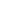 